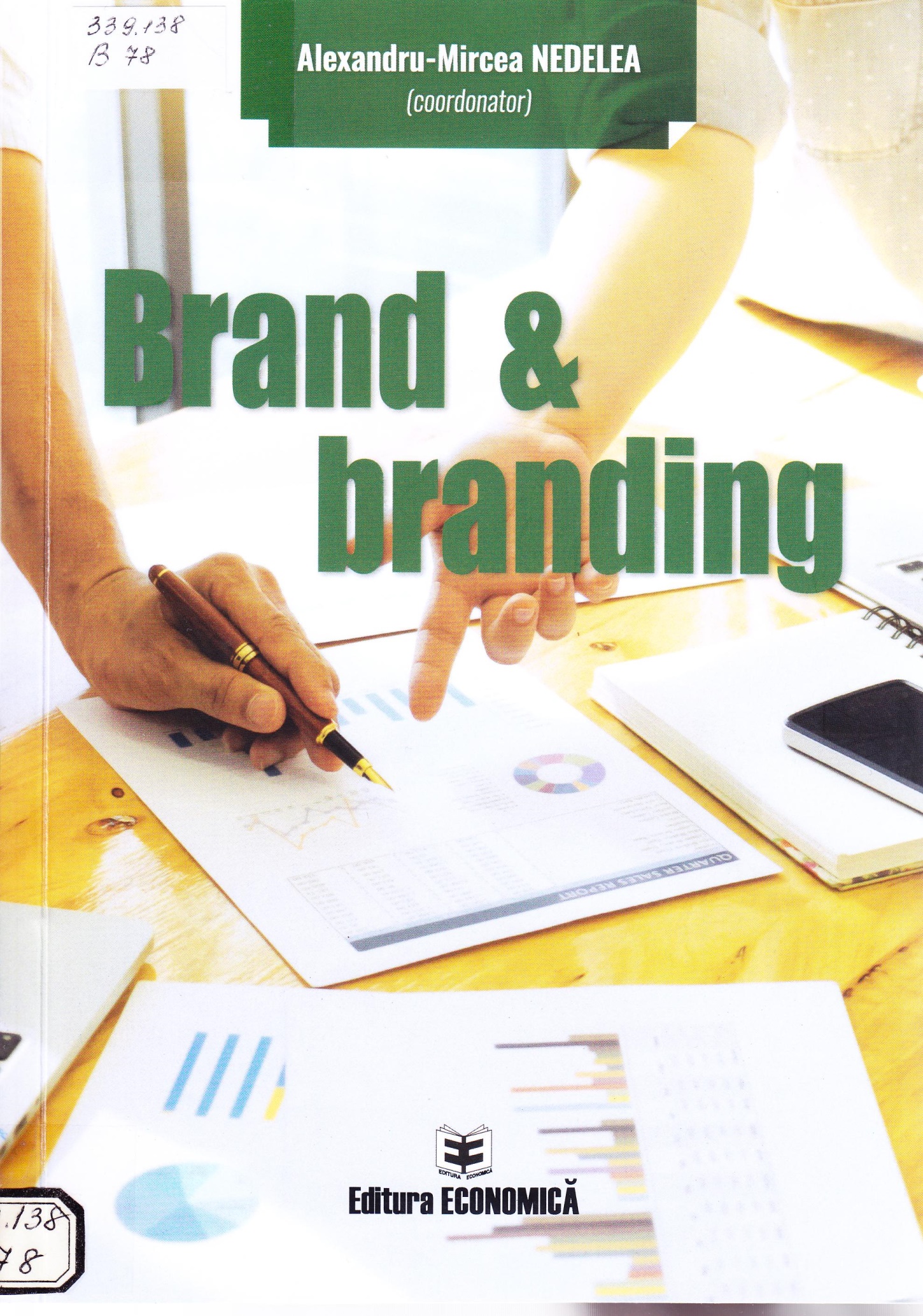 CuprinsCapitolul 1Brand şi branding	71.1.	Brandul	71.2.	Succesul unui brand	191.3.	Branding	191.4.	Numele ca instrument de branding	331.5.	Branding intern	371.6.	Rebranding	381.7.	Branding online	391.8.	Brandul şi brandingul personal	401.9.	Brandingul locurilor	471.10.	Brandul de oraş	481.11.	Brandingul destinaţiei turistice	561.12.	Brand şi branding de ţară	611.13.	Brandul de naţiune	761.14.	Brandul România	781.15.	Branduri româneşti vs. branduri internaţionale	861.16.	Concluzii	87Bibliografie	90Capitolul 2Brandurile internaţionale de ţară şi brandul România	932.1.	Introducere	932.2.	Conceptul de brand, branding şi brand de ţară	942.3.	Brandingul de naţiune versus brandingul de ţară	962.4.	Branduri de ţară internaţionale	982.5.	Brandul România	1032.5.1.	imaginea României în lume	1032.5.2.	Dificultăţi şi bariere în construirea brandului României - încercări eşuate	1092.6.	Top 10 branduri comerciale româneşti	1302.6.1.	Brandul Dacia	1312.6.2.	Brandul eMAG	1312.6.3.	Brandul Dedeman	1322.6.4.	Brandul Petrom	1332.6.5.	Brandul DIGI (RCS&RDS)	1332.6.6.	Brandul Banca Transilvania	134Brandul Bitdefender	134Brandul Banca Comercială Română (BCR)	135Brandul Banca Română pentru Dezvoltare (BRD)	136Brandul Electrica SA	137Concluzii şi considerente personale	137Bibliografie	139Capitolul 3Brandul în percepţia consumatorilor	141Branduri româneşti	141Branduri internaţionale şi valoarea lor	143Brandul Coca-Cola	144Branduri din judeţul Suceava	145Cercetare de marketing privind importanţa brandului şi modul în care acesta poate influenţaachiziţionarea unui produs/serviciu	148Chestionarul	148Interpretarea rezultatelor	151Capitolul 4Analiza de brand şi dezvoltarea de strategii pentru brandul Sofiaman	161Prezentarea firmei SC Sofiaman Impex SRL	161Cercetare şi analiză a brandului Sofiaman	161Analiza SWOT	161Analiza grupului-ţintă/consumatori	163Segmentare demografică şi stil de viaţă	164Segmentare pe comportament de cumpărare şi consum	165Segmentare pe atitudini, nevoi, preferinţe	165Strategia brandului Sofiaman	167Identitatea vizuală a brandului Sofiaman	168Arhitectura de brand	172Concluzii şi propuneri	173Titlu: Brand și branding Autor: Coord. Alexandru-Mircea NedeleaLocul, editura, anul ediţiei: București: Editura Economică, 2021Cota: 339.138, B-78Localizare: Sala de lectura N 1 (1 ex.)